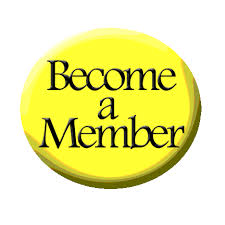 CESA COASTAL WORKSHOP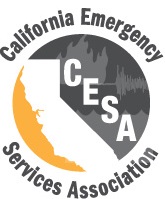 September 19, 2016You’re Invited!Emergency Operations CenterMulti-Purpose RoomSan Ramon City Hall7000 Bollinger Canyon RoadSan Ramon, CA 94583Parking available in public parking.Workshop Agenda:9:30-10:00      Registration and Networking
10:00–11:30   Panel Discussion of Lessons Learned from 2015-2016 Winter Storms and                        Obtaining Disaster Funding for Localized Emergencies                       Captain Joe Spanheimer, Emergency Manager and CERT Coordinator, City of Pacifica                       Rosemary Anderson, Emergency Services Manager, County of Santa Cruz 11:30-12:30    Networking Lunch Break 12:30-1:00      CESA Coastal Chapter Awards1:00-2:00        Coastal Chapter Business MeetingWorkshop Registration:Register online by 5:00 p.m. Friday, September 16 at:  http://cesacoastalchapterworkshopseptember9.eventbrite.comAll registrations include morning snacks, coffee and lunch. Members: $10 (includes Eventbrite transaction fee); Non-Members:  $20 (plus Eventbrite transaction fee)  Questions?  Email cesacoastalchapter@gmail.com Become a 2016 member. Visit www.cesa.net  Look for the red JOIN US button in the center close to the bottom of the opening page. 